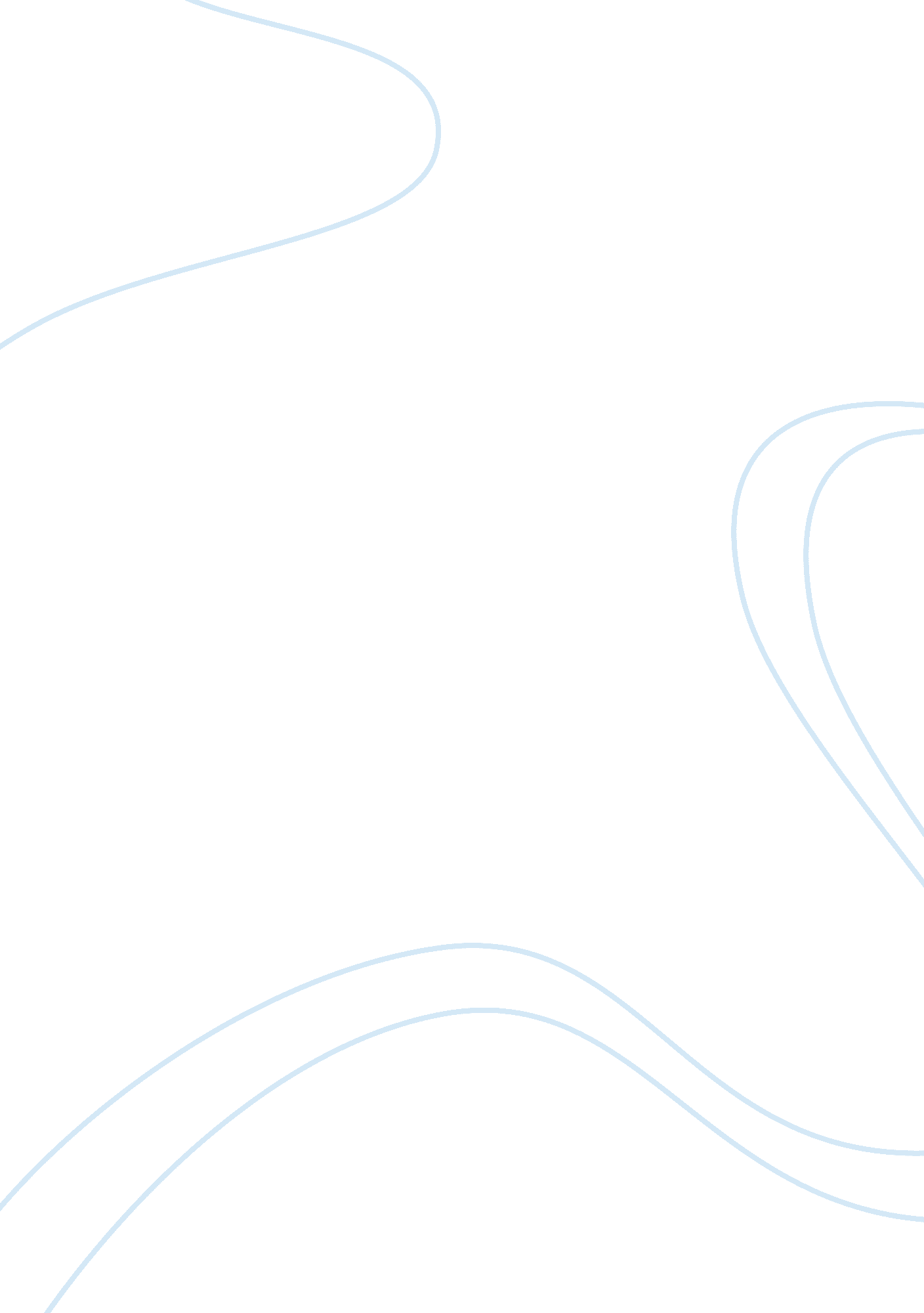 ReflectionHealth & Medicine, Nursing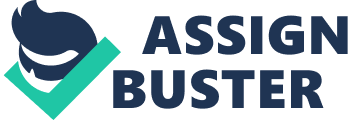 School of Nursing NUR 300 Reflection Journal ________________________________________________________ ___________________________________Service Learning Site: ____________________________________________ 
Children’s hospital charity walk 
1. Activities I participated in 
I participated in a charity organized walk organized by a for a children hospital whose aim was awareness creation to contribute money to cater for their health needs. The main activity included carrying placards with information calling for donations and raising awareness. Other post-walk activities included live entertainment and performance mainly aimed at attracting participants. Additional activities were: a 200- yard dash event, auctions, a kids’ zone, food provision and engaging in interactive games so as to make the event fun (Voelker 11) 
2. Reflection of Personal Experience (feelings, thoughts, reactions) 
My experience in the walk event was quite interesting and was worth my time. The feeling was great because participating in a worthy cause of raising funds to cater for children’s health concerns is good. My thought is that more funds need to be raised by conducting regular walks to cater for research activities by the children’s hospital. My reaction was positive since the event was a platform to get to touch a child’s heart especially those from poor backgrounds who cannot afford expensive medical bills (Voelker 12). 
3. Issues and questions pertaining to the service learning site/experience: 
The walk was quite a success; however, the experience from it is what is vital. I noticed that few families participated. Instead, it was only school children. Parents should be encouraged to participate more. The event is also supposed to be expanded to other areas in order to raise more funds. Most important is for accountability of these funds to ensure it benefits the children from poor backgrounds. The funds should go into projects that aim to ensure all children access affordable quality healthcare. Questions that need to be considered include: was the event a success? What improvements need to be done? What impact has the awareness created and how are the funds going to be used? 
4. Reflection of the experience as it relates to the values of the professional nurse 
A number of nurses participated in the event. The experience from a professional nurse’s perspective was a constructive one. Nurses need to envision becoming caring so as to improve the health of the children. They have to carry out their duties with high standards of dedication through nursing research, evidence objective practice and high quality of nursing care to the kids. The nurses must place the needs of the kids and their families fast by ensuring they are responsible, excellent, and innovative enough and practice with respect and dignity (Voelker 113). 
Works Cited 
Voelker, Joyce. " Charity." Journal of Christian Nursing: 11-13. Print. 